            Муниципальное бюджетное образовательное учреждение             «Средняя общеобразовательная школа с. Новое»            Аналитический отчет         по воспитательной работеза I полугодие 2019-2020 учебного года2020 г.          Составила: заместитель директора по ВР    Л. Р. Богатырева Пояснительная запискаУправление качеством воспитательного процесса в МБОУ «СОШ с. Новое» связывается, прежде всего, с информационно-аналитической деятельностью заместителя директора школы по воспитательной работе.Основной целью воспитания ставилась поддержка ребенка на пути обретения им свобод способности, т.е. развитие самосознания, приобщение к культурным ценностям, освоение социальных и культурных компетенций. Воспитательный процесс регулируется локальными актами:-Положение о методическом объединении классных руководителей- Положение о классном часе, классном собрании-Положение о родительском комитете-Положение о родительском собрании-Положение о Совете профилактике безнадзорности и правонарушений несовершеннолетних- Положение об организации дежурстваГлавная идея воспитательной системы школы:Приоритет развития актуальных и потенциальных возможностей личности, ее способностей и потребностей, готовности к самопознанию, самореализации.Цели и задачи:Способствовать развитию нравственной, физически здоровой личности, способной к творчеству и самоопределению;Воспитание и развитие активной и свободной личности, умеющей самостоятельно действовать с учётом индивидуальных способностей и собственных интересов, готовой к творческой деятельности;Создание в школе единого воспитательного пространства, где главным критерием является развитие личности ребёнка на основе ценностей национальной культуры, региональных и местных традиций, помогающих воспитанию у детей любви к Отечеству и родному краю;Формирование личности, усвоившей духовные ценности истории и культуры родного края, имеющей сознательную и нравственную позиции;Обеспечение развития школьника - его склонностей, способностей;Воспитание любви к родному краю, дому, семье, школе, природе, России;Развитие в детях чувства красоты, умение видеть, чувствовать, понимать красоту и беречь ее;Укрепление здоровья учащихся через уроки, спортивные мероприятия, поездки на природу.Воспитание детей строится на гуманистических традициях. Их основной принцип: отношение к человеку – делает самого человека, проявляется, реализуется и складывается в системе «диалогических» связей между людьми, где формируется уважение как другому человеку и иной культуре, так и к самому себе и к своей культуре. Анализработыклассныхруководителей.В метод. объединениеклассныхруководителей в учебномгодувходит 17классныхруководителей, изних9 – начальнаяшкола (0-4 кл.), 5 – среднеезвено (5-8кл.), 3 –старшиеклассы (9-11 кл.). Задачи:1. Овладениекласснымируководителяминовымиметодами и приёмамивоспитания.2. Созданиеусловийдляпедагогическогомастерства, совершенствованияработыкаждогоклассногоруководителя.3.     Продолжениеработыпосозданиюметодической «копилки» школы.4.     Изучениеновыхподходов к проведениюродительскихсобраний.Классные руководители:Классными руководителями на начало учебного года были назначены:Гуражева Лейла Руслановна – подготовительный классБузуртановаЗульфия Руслановна– подготовительный классБокова Любовь Магомедовна– 1 «А» кл.Котиева Диана Магомедовна – 1 «Б» кл.Оздоева Лейла Абдурахмановна – 2 «А» кл.ЧемурзиеваФэридэАлихановна – 2 «Б» кл.БарахоеваМадина Руслановна – 3 «А» кл.Евлоева Индира Иссаевна– 3 «Б» кл.МациеваМадинаАсхабовна – 4 «А» кл.ХаниеваХаваБатыровна – 4 «Б» кл.Плиева Ася Иссаевна – 5 «А» кл.Шадыжева Бэла Магомедовна – 5 «Б»кл.ХаниеваМадина Борисовна – 6 «А» кл.ГаравожеваХядиСултановна – 6 «Б» кл.Аушева ИризаАлихановна–7 кл.ДорсиговаЭсетХаматхановна– 8кл.КотиеваХава Муратовна – 9кл.ЦуроваЛайлаМовлиевна – 10кл.ТаркоеваХаваЮсуповна – 11 кл.Классные руководители 1-11 классы согласно составленному плану воспитательной работы проводили классные часы и родительские собрания. С 14 по 19 октября 2019 года была проведена диагностика уровня воспитанности среди 1-11 классов. Цель: Определение уровня воспитанности учеников и осуществление на основе этого реального руководства самовоспитания и саморазвития учеников.Все классные руководители 1-11 классов заполнили в своих классах анкеты уровня воспитанности и сдали в назначенный срок.Результаты мониторинга:Начальное звено (0 – 4 классы):В звене 246 обучающихсяИз них:59 (26,9%) -  обучающихся имеют высокий уровень воспитанности               68 (30,4%) - обучающихся – хороший уровень.               86 (42,7%) - обучающихся - средний уровень               0 - (-) - обучающихся - низкий уровень.Среднее звено (5 –9 классы):В звене 167 обучающихся Из них: 41 (23,8%) - обучающихся имеют высокий уровень воспитанности              63 (35,8%) - обучающихся – хороший уровень.              72 (44,3%) - обучающихся - средний уровень               0 (-)     - обучающихся - низкий уровень.Старшее звено (10-11 классы):В звене - 6 обучающихсяИз них  3 (50 %) - обучающихся имеют высокий уровень воспитанности                3 (50 %) - обучающихся – хороший уровень.                0 (-) - обучающихся - средний уровень                0 (-) - обучающихся - низкий уровень.В школе 416 обучающихсяИз них:103 (24,5%) - обучающихся   имеют высокий уровень воспитанности134 (31,4%) - обучающихся – хороший уровень.158 (43,9%) - обучающихся - средний уровень0 (-) - обучающихся - низкий уровень.Подводя итог, можно сделать выводы о том, что воспитательная работа в классах и в школе находится на хорошем уровне и дает положительные результаты.Общешкольное родительское собрание проведено 1.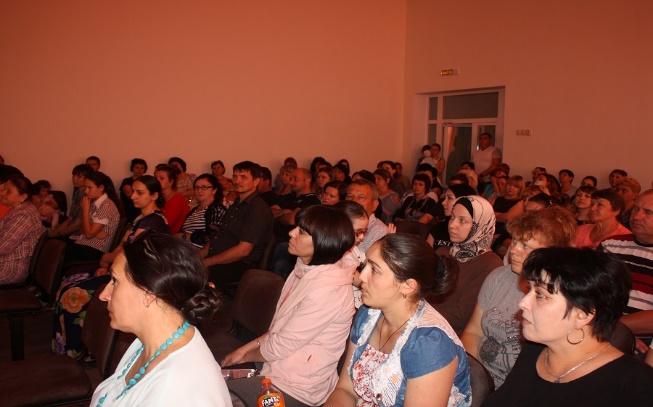 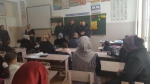 Классными руководителями 1-11 классов в течение года ведутся папки «Система работы классного руководителя» в соответствии с планом воспитательной работы. Анализ деятельности классных руководителей за I полугодие показывает, что работа с классными коллективами идёт на хорошем уровне. Школьные мероприятия:- 1-3 сентября в РСО-Алания были объявлены Днями траура. 2-3 сентября в нашей школе были проведены мероприятия, посвященные проблеме борьбы с терроризмом. День солидарности в борьбе с терроризмом - памятная дата, установленная в России еще в 2005 году, она связана с трагическими событиями в Беслане, где в сентябре 2004 года террористы захватили городскую школу. В этот день в нашей стране вспоминают жертв террористических актов, а также сотрудников правоохранительных органов, погибших при выполнении служебного долга.- Классные руководители подготовили презентации, инструктажи по безопасности, показали видеоролики и обучающие фильмы.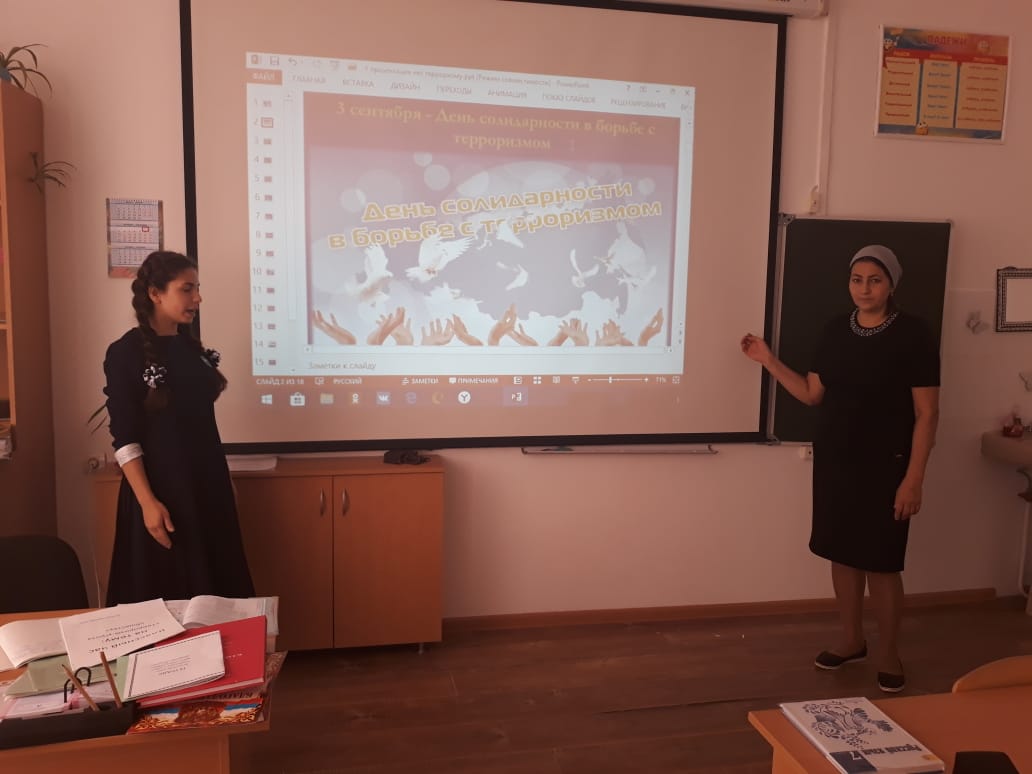 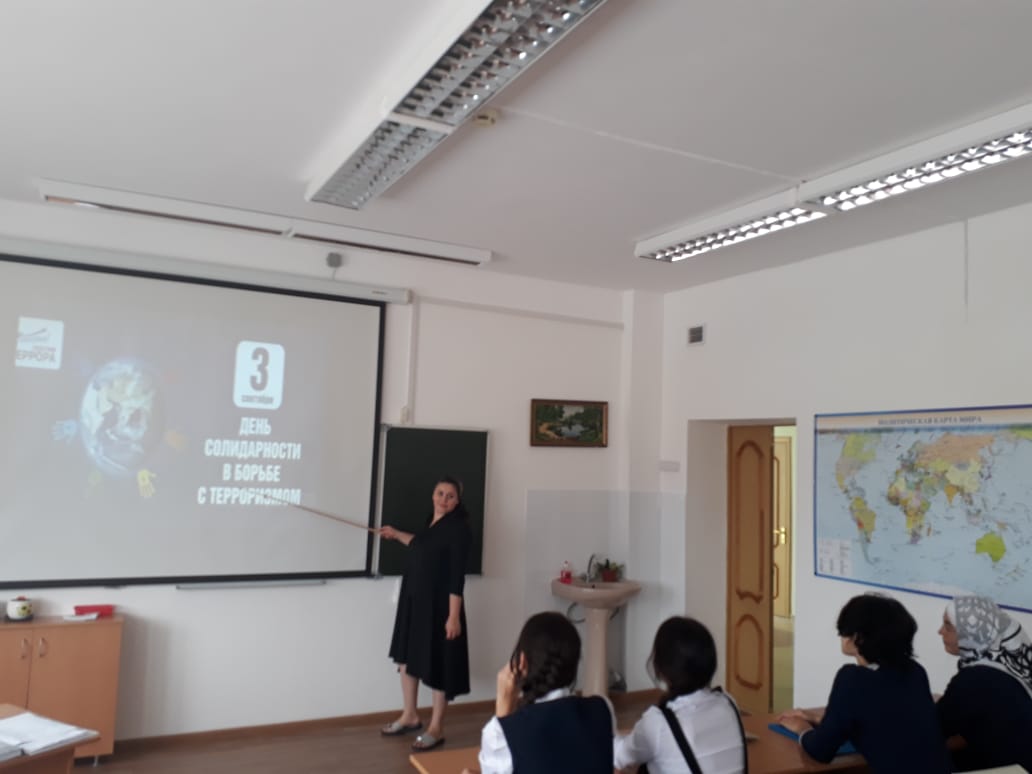              В фойе 1 этажа был обновлен антитеррористический стенд.             Также был объявлен конкурс рисунков на тему: «Дети против терроризма»             В школьной библиотеке была оформлена выставка-обзор «Скажи терроризму – НЕТ!», где были представлены книги, статьи из периодических изданий и иллюстрации.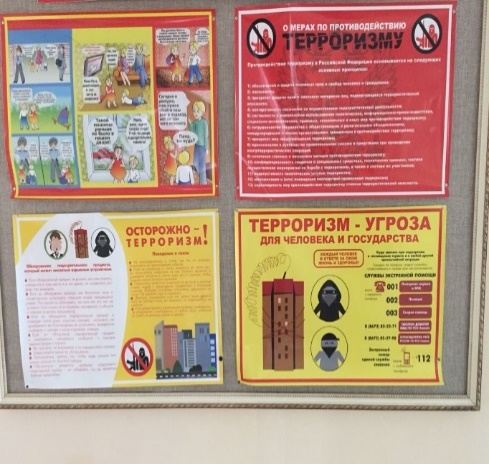 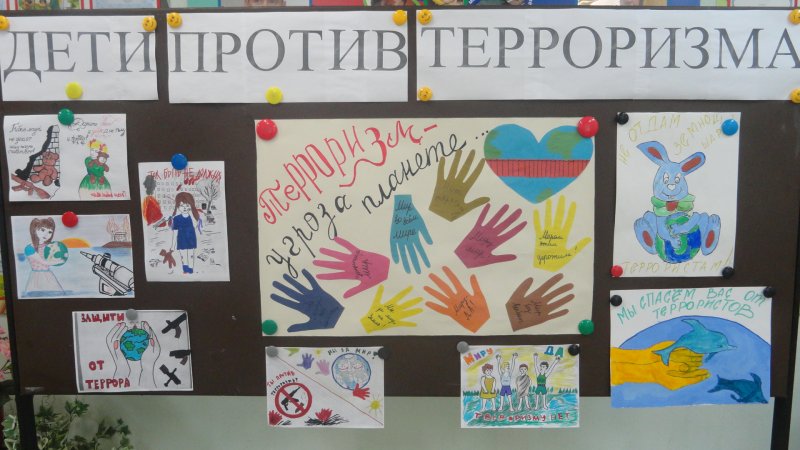 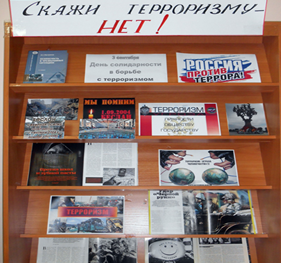 - День знаний - 4 сентября.В этот день была проведена торжественная линейка. Традиционно, самыми яркими звездами торжества являлись юные школьные таланты, которые блистают своим творчеством перед сверстниками, родителями и старшеклассниками. Ребята пели, танцевали — одним словом, усиливали эффект праздничного настроения.
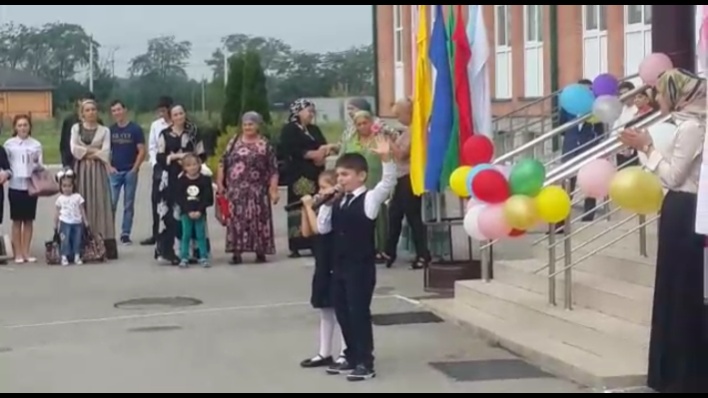 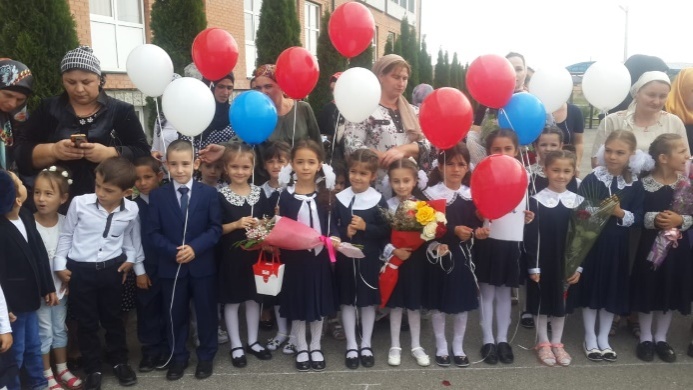 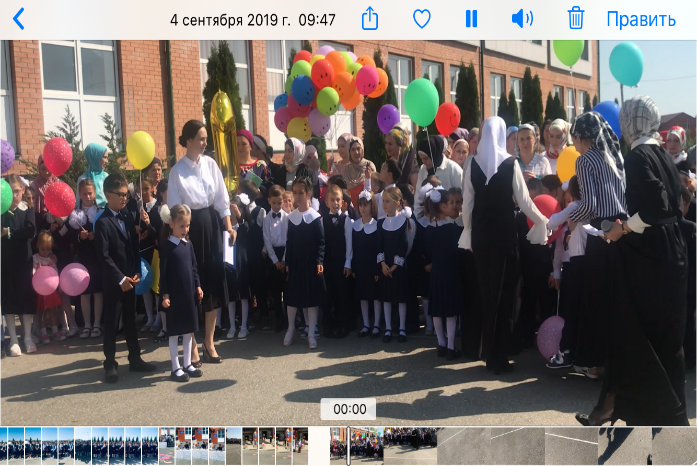 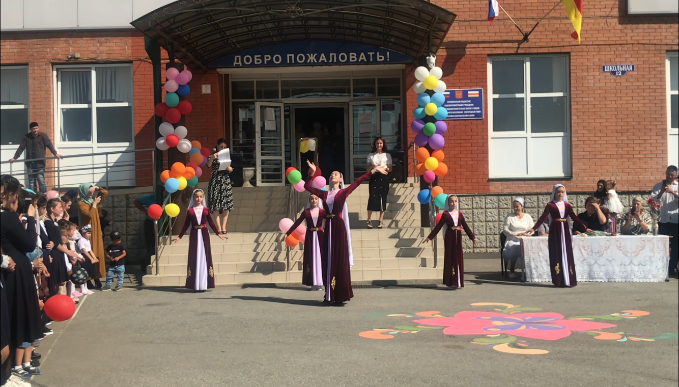 - 10 сентября состоялось принятие 5 «б» класса в «Общероссийское экологическое общественное движение «Зеленая Россия».«Зеленые пионеры» торжественно поклялись быть верными помощниками в деле охраны природыродного края.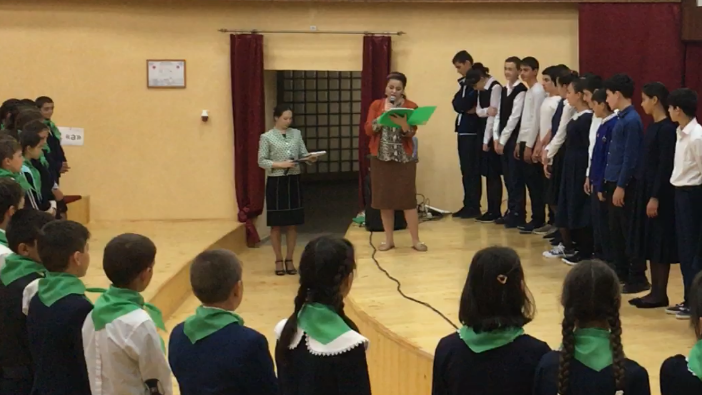 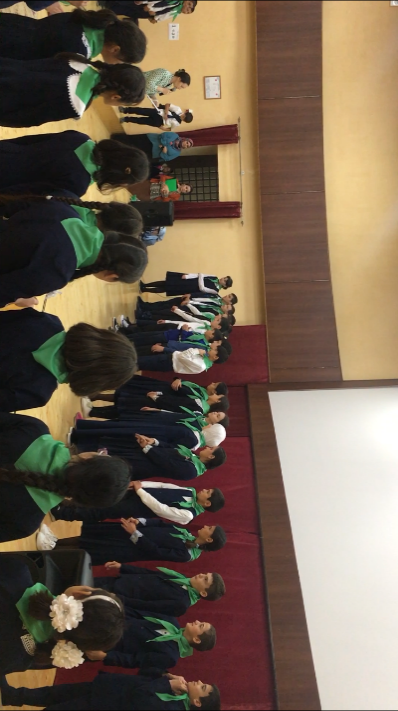 - с 6 по 29 сентября был объявлен Экологический субботник «Зеленая Россия». В субботнике приняли участие учащиеся всей школы. Для проведения субботника был составлен план мероприятий на месяц, проведен инструктаж по технике безопасности во время работы на субботнике. Проведены Экологические уроки в 5-11 классах, беседы с родителями и детьми на темы: «О наведении порядка во дворах, в подворьях и прилегающих к ним территориях», беседы в классах на темы: «Сохраним и увеличим «лёгкие нашего посёлка». Была проведена огромная работа по уборке территории.  В ходе уборки территории пришкольного участка и прилегающей к ней территории от мусора были очищены газоны, убран сухостой, произведена обрезка деревьев, кустарников, перекопка деревьев, уборка и приведение в надлежащий порядок клумб.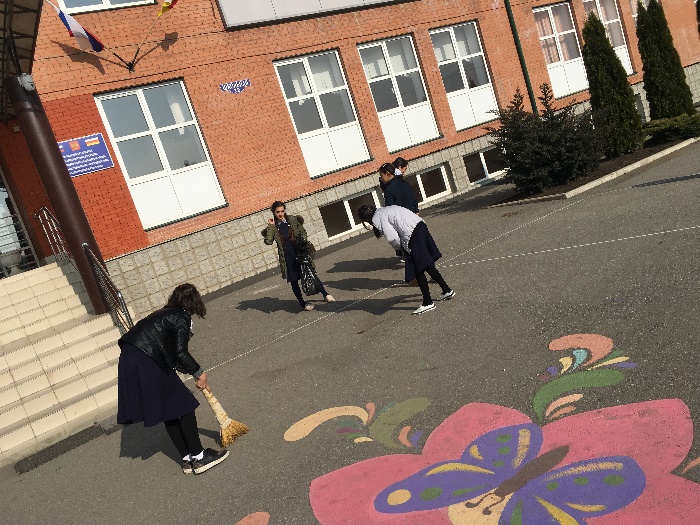 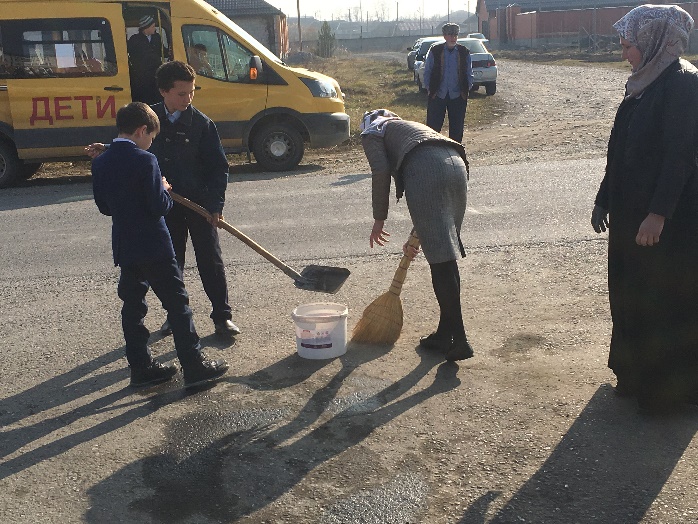  - 3.10 в школе состоялось торжественное принятие в ряды ВВПД «ЮНАРМИЯ» учащихся 5-6-х классов.Юнармейцы дали торжественную клятву на верность Отечеству и всему юнармейскому братству, быть патриотами и достойными гражданами России, с честью и гордостью нести высокое звание юнармейца.  Для мальчишек и девчонок – это школа будущего, где воспитывается настоящий характер, смелость, целеустремлённость, патриотизм и воля к победе. 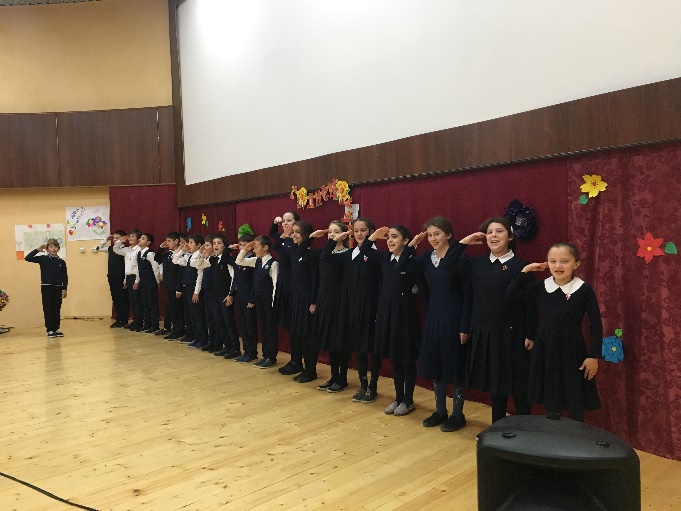 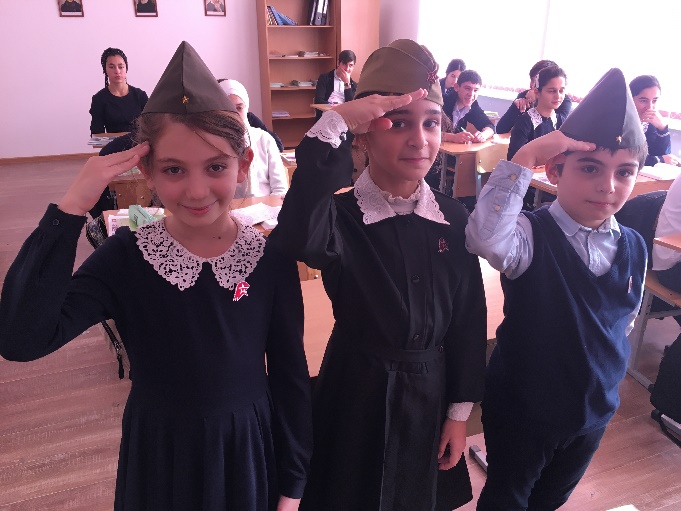 - 5 октября - День учителя. Проводился в форме концерта «Спасибо вам, Учителя!». Учащиеся подготовили развлекательную программу с танцами, песнями и презентациями из жизни школы. 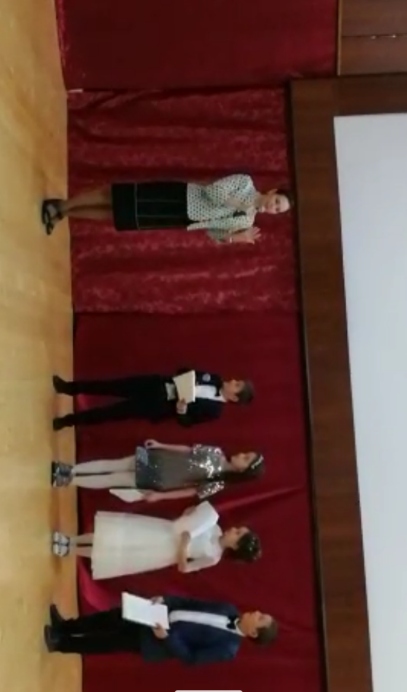 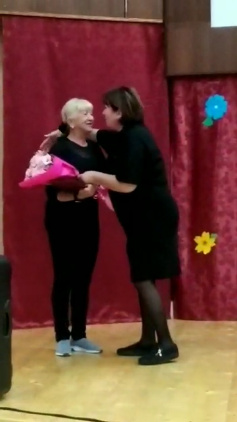 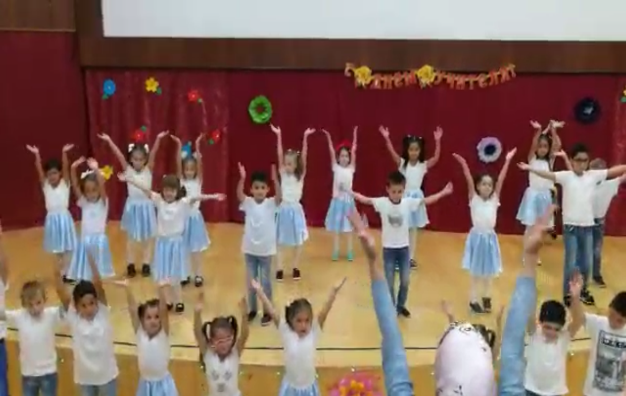 - 11 октября среди учащихся школы был проведен конкурс поделок «Осенние фантазии». Участниками конкурса являлись ученики всех классов, проявившие творчество, оригинальность замысла и художественную выразительность. Победители конкурса были награждены грамотами.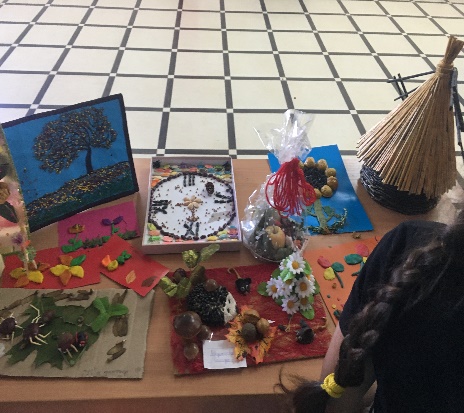 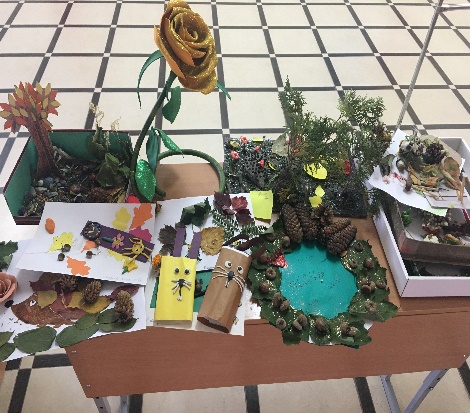 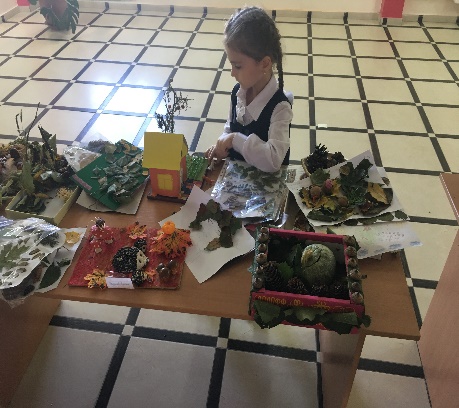 - 26 октября в нашей школе прошла «Осенняя ярмарка». Это был настоящий праздник, в котором приняли участие все классы с 1 по 11.Ярмарка прошла очень весело и оживленно, с азартом и позитивными эмоциями. Интерес к данному мероприятию превзошел все возможные ожидания. Организована ярмарка была во дворе школы, с музыкой и песнями. Дети были наряжены в тематические костюмы, заранее подготовили названия своих команд, нарисовали плакаты, пели веселые частушки. На ярмарку приходили все проходящие и проезжающие жители села.Осенняя ярмарка в МБОУ «СОШ с. Новое» принесла много ярких и незабываемых эмоций и впечатлений как детям, так и их родителям, а также педагогическому коллективу.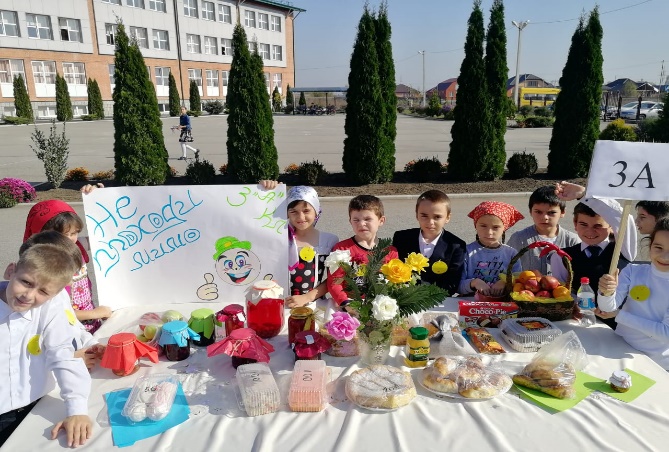 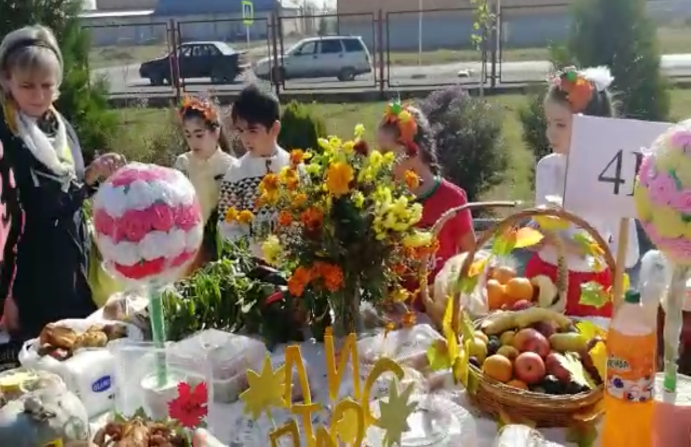 - 9 ноября в актовом зале школы свое представление провел «Цирк Хабарова» из Поволжья. На сцене выступали клоуны и гимнасты, а также обезьяны, кошки, собаки, рептилии, попугаи и др. 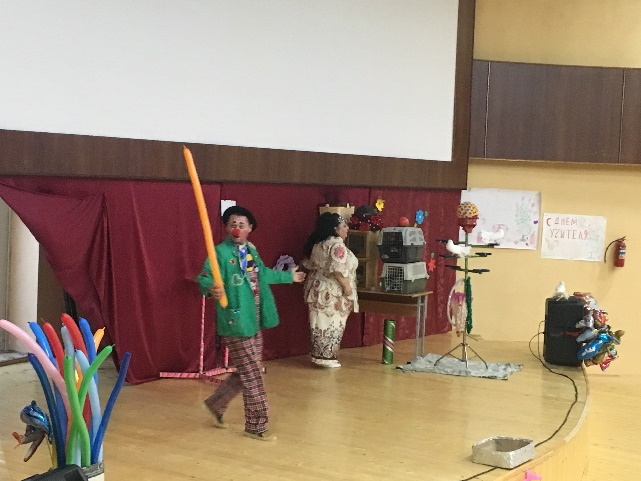 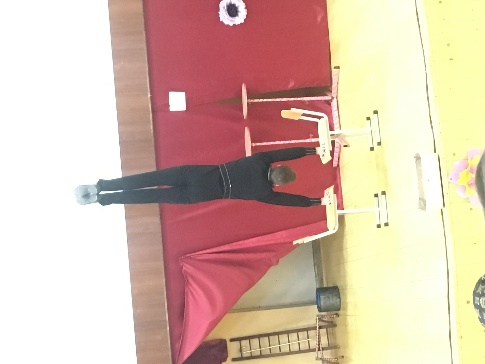 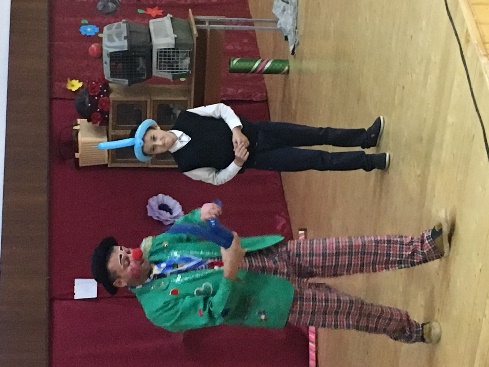 - 18 ноября был проведен конкурс детского рисунка красками и гуашью «Мир вокруг нас», в котором все участники конкурса проявили необыкновенную фантазию. Жюри оценивало мастерство, качество исполнения, оригинальность художественного исполнения и художественная ценность рисунка. Были определены 6 призовых мест, в двух возрастных категориях. На общей линейке в школе были вручены победителям грамоты под дружные аплодисменты ребят.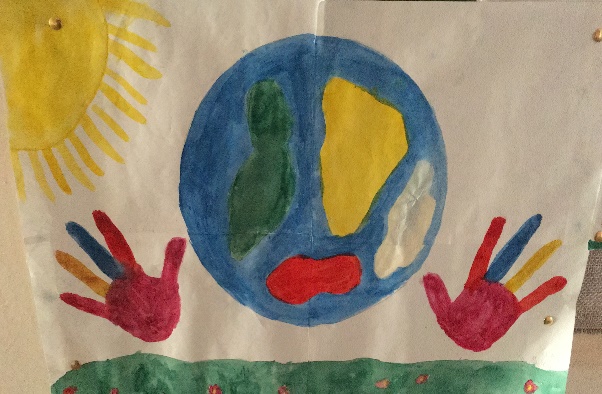 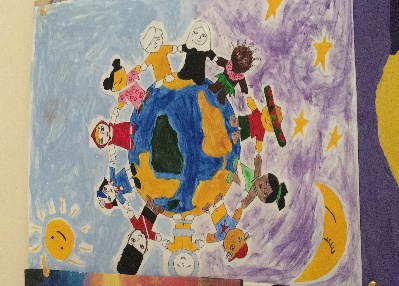 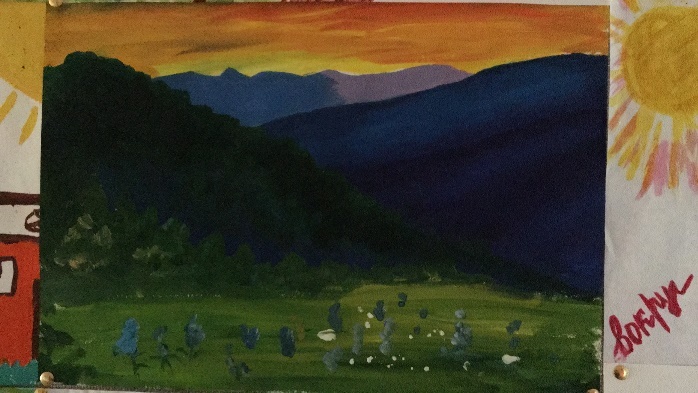 - 22.11 в школе состоялся благотворительный концерт артистов республики Ингушетия.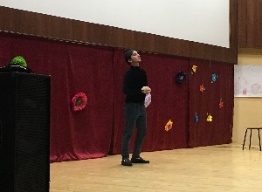 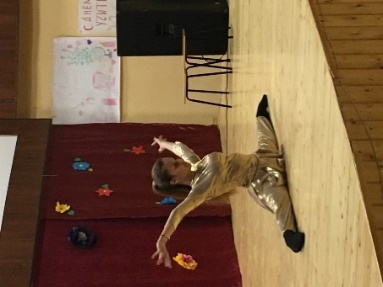 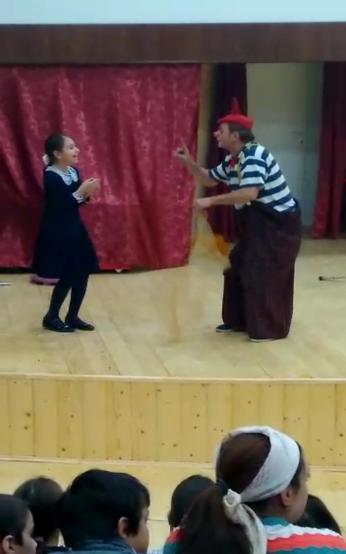 - Классные часы и викторины по ПДД в начальных классах (21 ноября)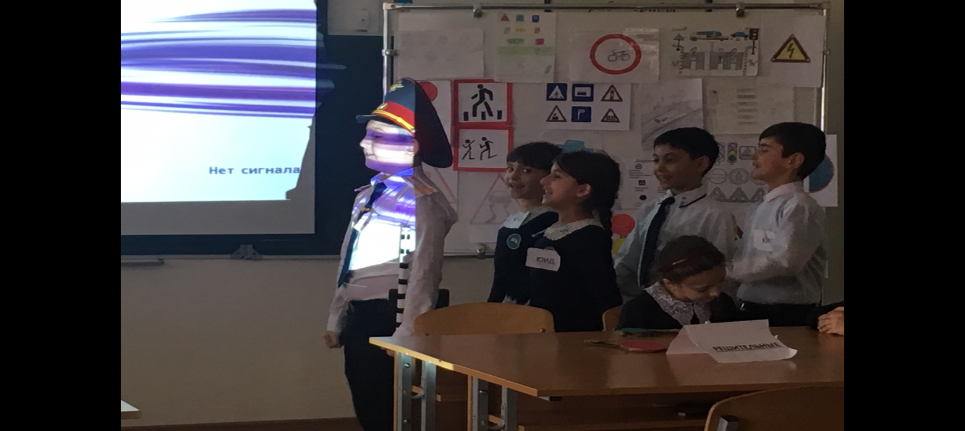 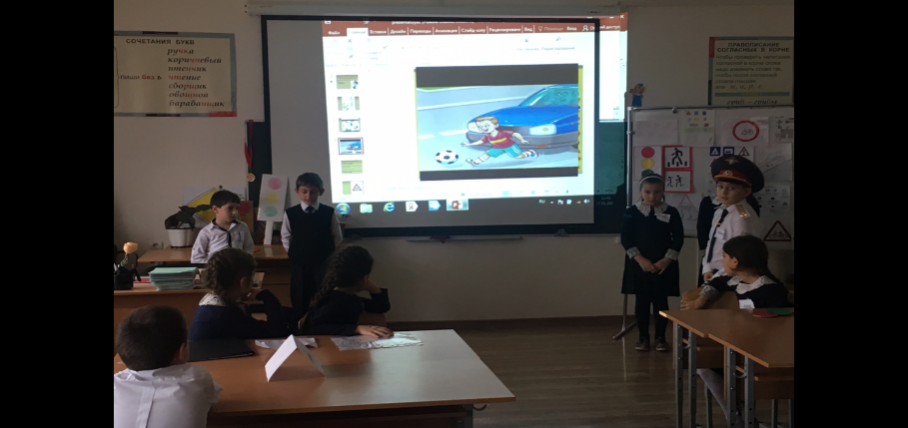 - 27.11 в школе прошел  праздник, посвященный международному Дню Матери. Школьный зал был полон гостей, среди них - мамы, мамы мам (бабушки), ученики, учителя.Уходили мамы с особым чувством  одухотворения и легкости. Праздник выдался, что называется, на славу. Воспитанники школы подарили замечательный концерт, который получился особым, действительно ярким и добрым!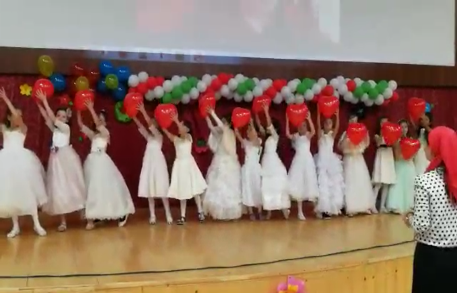 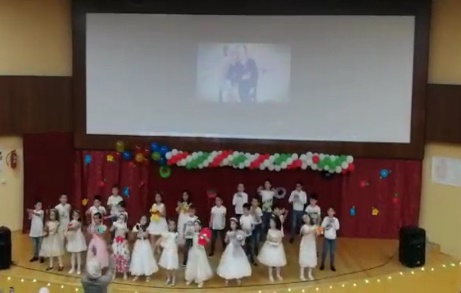 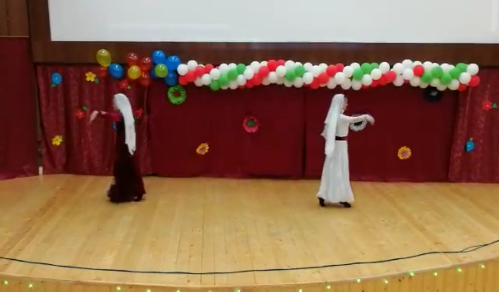 - 11 декабря в школе был проведен конкурс «Авторского стиха». Для участия в конкурсе принимались авторские стихи, отражающие внутренний мир юных поэтов, их видение настоящего времени, и своего предназначения в современной поэзии.Жюри оценивало результаты в двух категориях – начальных классов и старших классов. Победители конкурса были награждены книгами с произведениями поэтов и дипломами, участников конкурса поощрили грамотами.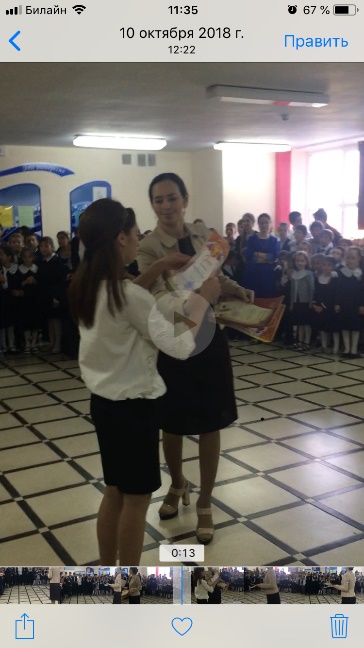 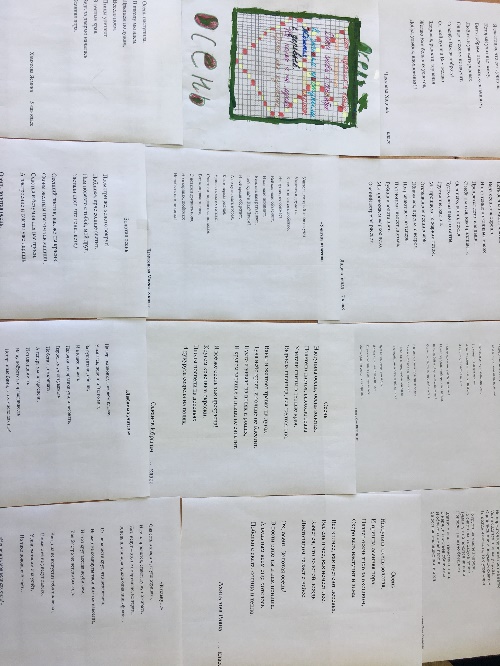 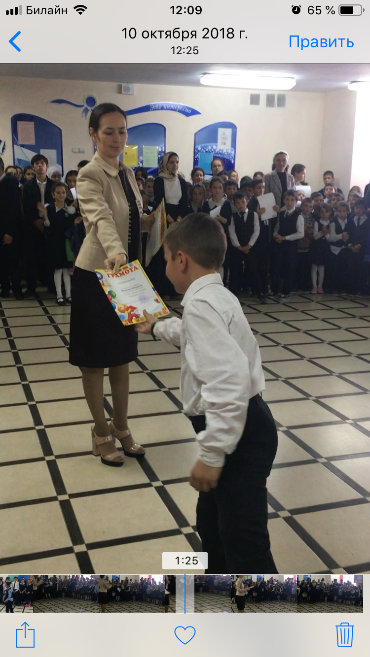 - 14 декабря в школе выступали артисты Русского Государственного музыкально-драматического Театра РИ. Пьеса «Предложение» А. П. Чехова» 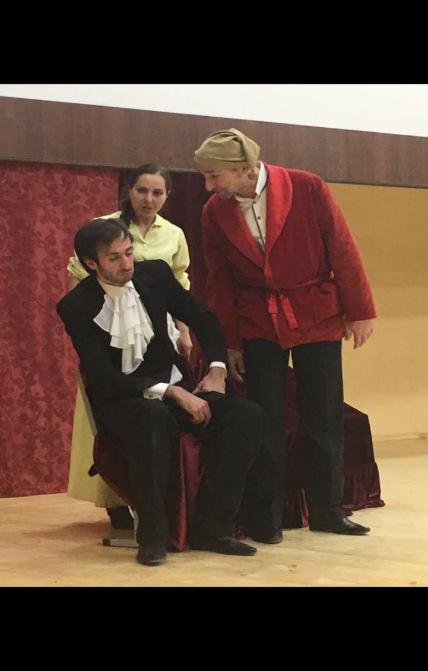 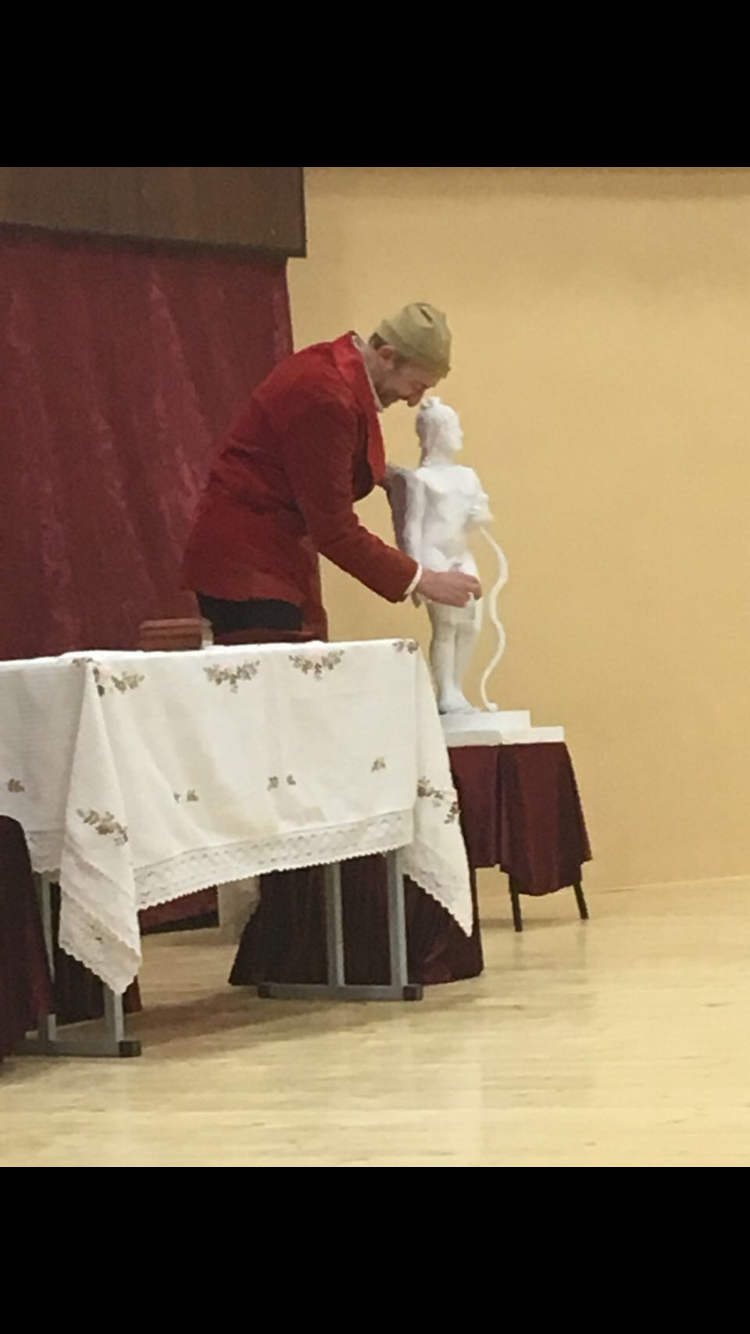 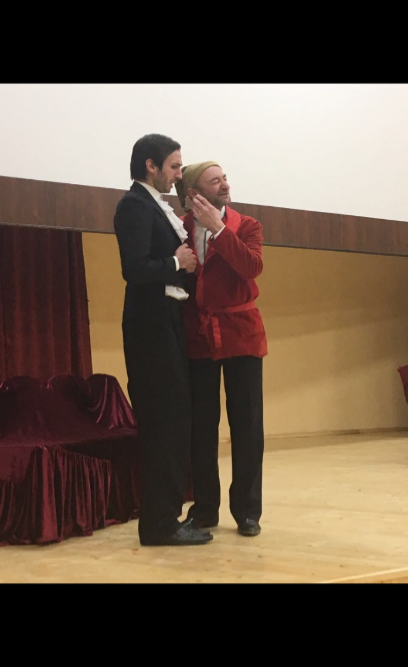 - 27 декабря состоялись новогодние мероприятия.Открыли праздник веселые и задорные ведущие. Они плавно перенесли ребят в волшебную сказку. С какими только сказочными героями дети не встретились... Вместе со сказочными персонажами ребята погрузились в атмосферу праздника. Ребята с огромной радостью встретили самых долгожданных гостей на празднике – Деда Мороза и Снегурочку. Новогодние мероприятия для детей прошли с весельем, задором и прекрасным настроением.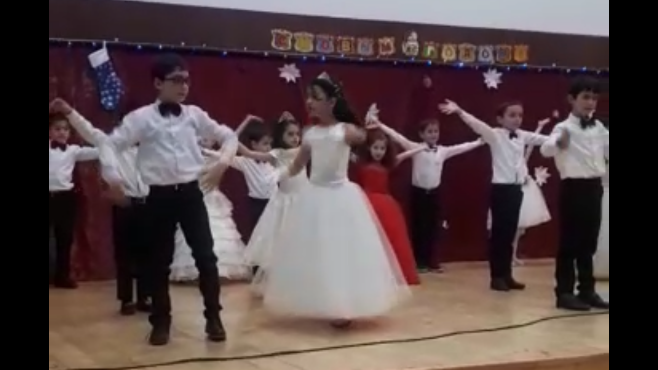 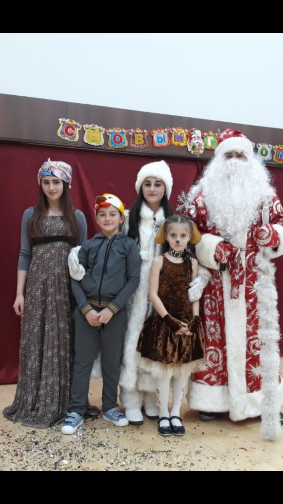 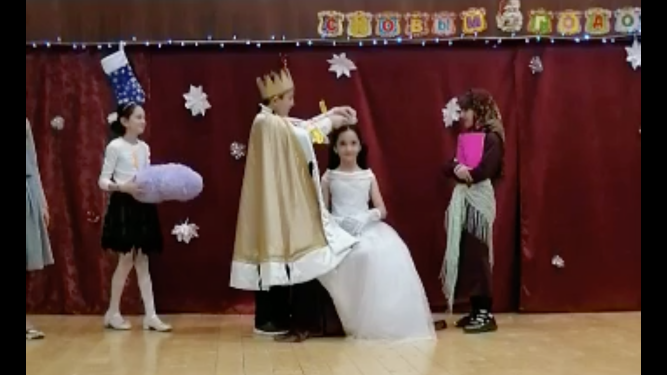 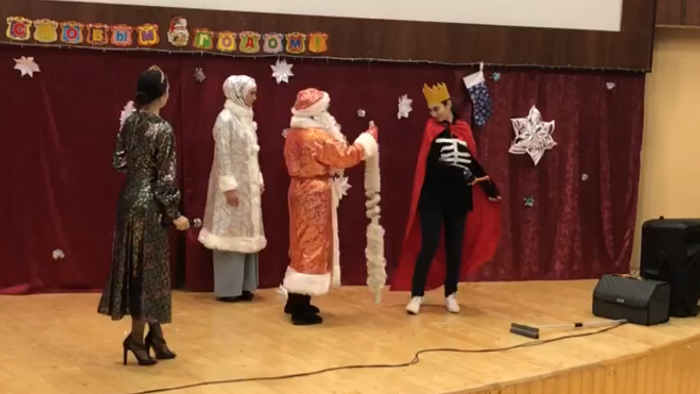 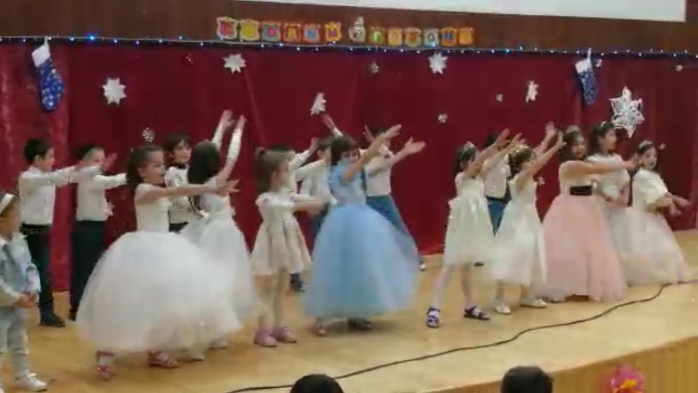            Сравнительный анализ социологических данных                                 по МБОУ СОШ с. НовоеЗадачи на второе полугодие:Сделать социальный паспорт за второе полугодие;Провести мартовский учет школьников и дошкольников;Постоянно работать с учащимися, которые пропускают уроки;Провести постоянную работы с неблагополучными семьями и их детьми.                                              Внеурочная деятельность Важным звеном в системе воспитательной работы школы является система дополнительного образования. В течение   1 полугодия в школе работали следующие  кружки:Все руководители кружков старались вовремя проводить занятия кружков, разнообразить формы проведения, привлекать к подготовке и проведению их учащихся. Анализ журналов кружковой работы показывает, что почти все кружки выполнили свой программный материал и если естьотставание, то незначительное и по уважительной причине (болезнь руководителя кружка, праздничные дни).       Анализ мероприятий по экологическому воспитанию,                                   краеведческой работе Целью служило:1. Углублять знания о природе и передавать их другим.2. Научиться жить в гармонии с природой, помогать взрослым охранять и оберегать ее, улучшать экологическую обстановку.3. Воспитывать навыки здорового образа жизни.4. Воспитывать бережное отношение к учебникам, мебели и к хлебу.  5. Учить детей ценить труд взрослых.Организация соревновательной-досуговой деятельности учащихся.В школе проводится большая работа по организации соревновательно- досуговой деятельности учащихся. Участие в спортивно-оздоровительных мероприятиях различного уровня способствует повышению интереса, и, как следствие, мотивации к занятиям физической культурой. Массовость и результативность участия в физкультурно-оздоровительных праздниках, в том числе, служит критерием оценки успешности деятельности МО учителей физкультуры по формированию ЗОЖ. В течении I полугодии учебного года учащиеся школы приняли активное участие в ряде спортивных и физкультурно-оздоровительных мероприятий.Участие в спортивно-оздоровительных мероприятияхПо окончании каждого соревнования подводятся итоги:в районных соревнованиях в первенстве по баскетболу среди учащихся общеобразовательных учреждений Пригородного района команда МБОУ «СОШ с. Новое» заняла 2 место, в первенстве по волейболу – 3 место.                      Работа по профилактике правонарушенийсреди несовершеннолетнихРабота по профилактике правонарушений несовершеннолетних в школе проводится с целью повышения эффективности работы по профилактике беспризорности, безнадзорности и правонарушений несовершеннолетних поставлены следующие задачи:Предупреждение безнадзорности правонарушений и антиобщественных действий несовершеннолетних, выявление и устранение причин условий, способствующих этому.Обеспечение защиты прав и законных интересов несовершеннолетних.Добиться 100% -го охвата секциями, кружками трудновоспитуемых несовершеннолетних.Поднять роль семьи в воспитании несовершеннолетних.В состав Совета профилактики школы входят:Председатель Комиссии -  Богатырева Л.Р. (заместитель директора по ВР); Секретарь Комиссии – Шадыжева Б. М. (руководитель МО-классных руководителей);                                                                                                               Члены Комиссии – Султыгова Р.М. (социальный педагог);                                                                                                                                          - Шаухалова А.М. (педагог-психолог);                             - инспектор по делам несовершеннолетних Яндиева З.Б.За 1 полугодие на внутришкольный учет поставлен 1 учащийся.МБОУ СОШ с. Новое тесно сотрудничает с правоохранительными органами Пригородного района, в частности, с инспектором ПДН Яндиевой З. Б.В течение первого полугодия в школе регулярно проводились профилактические беседы о вреде наркотических веществ, о влиянии никотина и табака на организм, организовывались просмотры документальных фильмов с целью профилактики правонарушений.  Обучающиеся сделали для себя ценный вывод – за каждый проступок последует ответственность! Выводы. Об эффективности воспитательного процесса следует судить в двух планах – результативном и процессуальном. Воспитание тем эффективнее, чем больше результаты совпадают с целями. Результативность проявляется в уровне воспитанности учащихся, который выражается в показателях – наблюдаемых признаках поведения и сознания. Можно сказать, что результативность за I полугодие 2017-2018 учебного года находится на хорошем уровне. Процессуальная оценка эффективности воспитательного процесса состоит в установлении того, насколько адекватны цели, содержание работы, выбраны методы, средства и формы ее, учтены психологические условия и многое другое в деятельности педагогического коллектива. О процессуальной оценке можно сказать, что она находится на уровне выше среднего.Цели и задачи на IIполугодие 2019-2020 учебного годаНаосноветехпроблем, которыевыделились в процессеработы, можносформулироватьцели и задачинаII полугодие:1.Продолжитьработупоповышениюнаучно-теоретическогоуровняпедагогическогоколлектива в областивоспитаниядетей.2.Учиться сочетать индивидуальные и коллективные виды деятельности, объединить усилия педагогов, детей, родителей для результативной деятельности.3. Разностороннее развитие детей, формирование их творческих способностей, социальной и коммуникативной компетенции.4. Совершенствоватьработупоприоритетнымнаправлениямвоспитательнойдеятельности Заместитель директора по ВР                           Богатырева Л.Р.№Социологические данные1Общее число учащихся на 1 сентября4192из них мальчиков2373Девочек1824Количество классов195Всего семей1836Число многодетных семей1617Число учащихся из многодетных семей3858Число малообеспеченных семей1429число учащихся из малообеспеченных семей32110Число учащихся, родители которых вдовы (полусироты)911Число учащихся, воспитываемых одинокими матерями1512Число детей инвалидов1113Число учащихся, обучающихся на дому514Число учащихся, находящихся под опекой215Круглые сироты516Число учащихся, живущих с отчимами и мачехами917Число семей, находящихся в социально - опасном положении  СОП)-число учащихся из семей СОП0018Число учащихся из группы риска419- из них состоящих на ВШУ120Число учащихся, состоящих на учете ПДН0наименованиепонедел.вторниксредачетвергпятницасубботаучительВОЛЕЙБОЛ14.00-16.00 (мл. гр.)18.00-20.00 (ст. гр.)14.00-16.00 (мл.гр.)Нагоева Л.С.БАСКЕТБОЛ14.00-16.00(старшая группа)14.00-16.00 (мл. гр.)Нагоева Л.С.Тангиев З.М.ФУТБОЛ14.00-16.00 (млад. группа)14.00-16.00 (мл. гр.)Тангиев З.М.№МероприятияОтветственныеОхват детей1Привлекать учащихся к озеленению и благоустройству школьного двора, к труду на пришкольном участке.Зам. дир. по в/р, организатор, кл. рук  Учащиеся      3-11 классов2Организовать орган «Зеленая лаборатория» и наладить его работу.Зам. дир. по в/р, организатор, кл. рукУчащиеся        3-11 классов3Организовать уход за закрепленной территорией вокруг школы.Зам. дир. по в/р, организатор, кл. рукУчащиеся        3-11 классов4Провести экологическую неделю Зам. дир. по в/р, организатор, кл. рукУчащиеся        3-11 классов5Проводить работу по сохранности учебников и школьной мебели.      С этой целью проводить смотры.Зам. дир. по в/р Ст. вожатая, кл. рук.Все классы№ДатаДеятельностьУровень1Сентябрь Веселые старты для учащихся 1-4 классов.школа2ОктябрьСоревнования по легкой атлетике среди учащихсяшкола 3Октябрь Соревнования по волейболу для 8-11 классов.Соревнования по баскетболу 5-7 классов.Веселые старты для учащихся 1-2 классов.Школа4Октябрь Соревнования по волейболу среди 6-11 классовРайонные соревнования  5Октябрь «Веселые старты» для учащихся 3-5 классовШкола6Октябрь - ноябрьСоревнования по баскетболу для учащихся 6-11 классов. Районные соревнования 7Декабрь Веселые старты среди учителейшкола 